PARENT/GUARDIAN ACKNOWLEDGEMENT OF POLICIESI have read, acknowledge and am in agreement with the following policies:Cell Phone Policy,    				  _________ (initial)Diaper Changing Policy,				  _________ (initial)Guidance and Discipline Policy	            _________ (initial)NAME __________________________________________________________CHILDREN_____________________________________________________SIGNATURE____________________________________________________DATE___________________________________________________________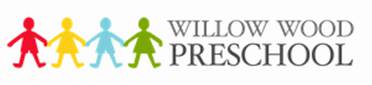 